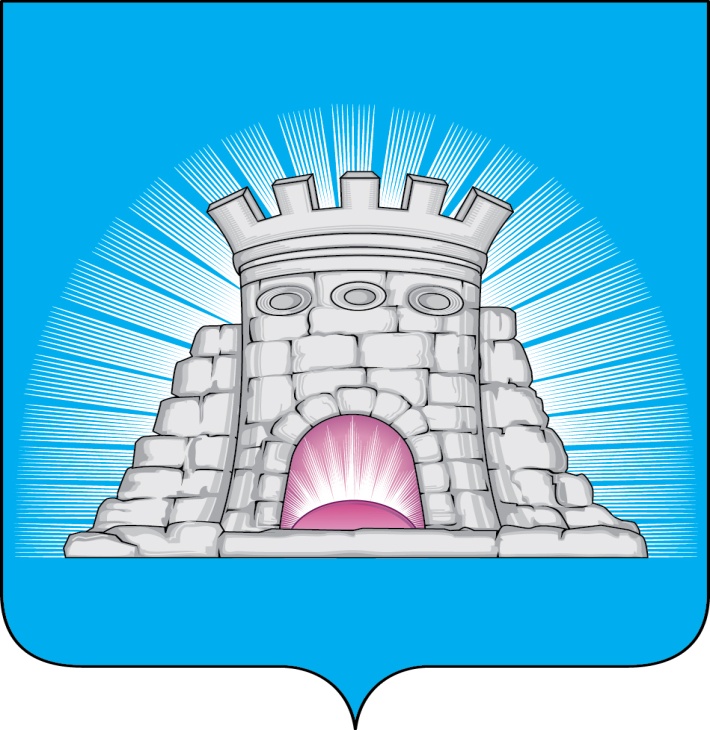 П О С Т А Н О В Л Е Н И Е15.06.2023         №    865/6г.Зарайск                      О внесении изменений в муниципальную программу                           городского округа Зарайск Московской области                         «Культура и туризм», утверждённую постановлением                           главы городского  округа Зарайск Московской                           области от 15.12.2022 № 2253/12  В соответствии с решением Совета депутатов городского округа Зарайск Московской области от 15.12.2022 № 6/1 «О бюджете городского округа Зарайск Московской области на 2023 год и плановый период 2024 и 2025 годов» (с изменениями от 30.03.2023 №10/1), Перечнем муниципальных программ городского округа Зарайск Московской области, реализуемых с 2023 года, утверждённым постановлением главы городского округа Зарайск Московской области  от 14.11.2022 № 2045/11 (с изменениями от 07.04.2023 № 528/4), Порядком разработки, реализации и оценки эффективности муниципальных программ городского округа Зарайск Московской области, утверждённым постановлением главы городского округа Зарайск  Московской области от 07.11.2022 № 1991/11 (с изменениями от 25.05.2023 № 754/5)                                           П О С Т А Н О В Л Я Ю:      1. Внести изменения в муниципальную программу городского округа Зарайск Московской области «Культура и туризм» на срок 2023 -2027 годы (далее-Программа), утверждённую постановлением главы городского округа Зарайск Московской области от 15.12.2022  № 2253/12, изложив Программу  в новой редакции (прилагается).      2. Службе по взаимодействию со СМИ администрации городского округа Зарайск Московской области обеспечить размещение настоящего постановления на официальном сайте администрации городского округа Зарайск Московской области в информационно - телекоммуникационной  сети «Интернет» (https://zarrayon.ru/).Глава городского округа   В.А. ПетрущенкоВерно: Начальник службы делопроизводства  Л.Б. Ивлева15.06.2023                                                                                                                                         011224Послано: в дело,  ФУ, юридический отдел, ОЭ и И, комитет по КФКСРсДиМ,                    прокуратуре, СВ со СМИ, МКУ «ЦБУ ГОЗ», КСП. И.А. Данилина8(496)66 2-51-81